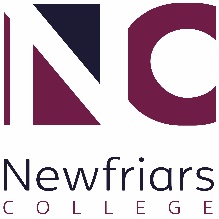 ADD IMAGES (E.G. MAKATON OR PHOTOS) FOR THE LEARNER TO DRAG AND PASTE TO CREATE A WEEKLY TIMETABLE. AMEND THE TITLES OF EACH BOX TO MATCH THE LEARNER’S TIMETABLE.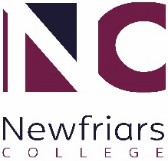 MorningMorningMorning Lunch breakAfternoonAfternoonMondayWake up at  ____ am:Have a shower Get dressedEat breakfastChoose a CoreSubjectIndoor exercise: Dance DVDLUNCHChoose a CoreSubjectChat to friends using technologyTuesdayWake up at ___ am:Have a shower Get dressedEat breakfastCoreSubjectIndoor exercise Physio exercises LUNCHTime with familyPathwayWednesdayWake up at ___ am:Have a shower Get dressedEat breakfastCoreSubjectTime with familyLUNCHPathwayChat to friends using technologyThursdayWake up at ___ am:Have a shower Get dressedEat breakfastCoreSubjectWatch a film / TV series LUNCHIndoor exercise Physio exercisesPathwayFridayWake up at ____ amHave a shower Get dressedEat breakfastCoreSubjectReading for fun!LUNCHPathwayTime with familyCorePathway SubjectPathway SubjectOther activities:EnglishPAVAHospitality and CateringDanceWatching a film/TVMathsSportHealth and Social CareTime with familyIndependent Living Skills or Preparation for AdulthoodHorticulture & ConservationCreative Design Exercise/physio:PSHE Trades: MechanicsTradesUse technology: 